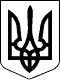 89  СЕСІЯ  ЩАСЛИВЦЕВСЬКОЇ СІЛЬСЬКОЇ РАДИ7 СКЛИКАННЯРІШЕННЯ 29.03.2019р.                                      № 1550с. ЩасливцевеПро розгляд заяви Розглянувши заяву  АТ «Херсонобленерго» проект землеустрою щодо відведення земельної ділянки в оренду, керуючись ст.ст. 12,123,124,186 Земельного кодексу України, ст. 26 Закону України «Про місцеве самоврядування в Україні» сесія сільської радиВИРІШИЛА:1.Відмовити АТ  «Херсонобленерго» у затвердженні проекту землеустрою щодо відведення земельної ділянки кадастровий номер 6522186500:04:001:1201 строком на сорок девʼять років на період будівництва ЛЕП-10 кВ від оп. № 55 ПЛ-10 кВ Л-683 ПС-35/10 кВ “Генгорка” загальною площею 0,0060 га (код цільового призначення 16.00) із земель промисловості, транспорту, зв'язку, енергетики, оборони та іншого призначення згідно договору про приєднання № *** від 10.11.2017, укладеного з ТОВ “База відпочинку “Монтажник” в зв'язку з невідповідністю намірів щодо використання  її по цільовому призначенню.2.Контроль за виконанням рішення покласти на комісію з питань регулювання земельних відносин та охорони навколишнього середовища.Сільський голова                                                                     В.ПЛОХУШКО